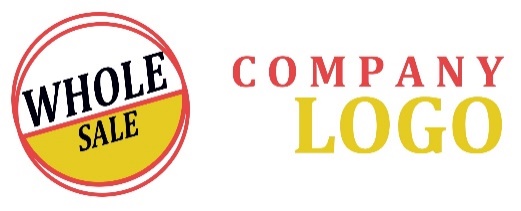 VARIOUS ITEMSVARIOUS ITEMSVARIOUS ITEMSVARIOUS ITEMSVARIOUS ITEMSVARIOUS ITEMSVARIOUS ITEMSVARIOUS ITEMSVARIOUS ITEMSVARIOUS ITEMSVARIOUS ITEMSVARIOUS ITEMSVARIOUS ITEMSVARIOUS ITEMSVARIOUS ITEMSVARIOUS ITEMSVARIOUS ITEMSVARIOUS ITEMSVARIOUS ITEMSVARIOUS ITEMSVARIOUS ITEMSVARIOUS ITEMSVARIOUS ITEMSVARIOUS ITEMSVARIOUS ITEMSVARIOUS ITEMSVARIOUS ITEMSSummer 2020 CollectionSummer 2020 CollectionSummer 2020 CollectionSummer 2020 CollectionSummer 2020 CollectionSummer 2020 CollectionSummer 2020 CollectionSummer 2020 CollectionSummer 2020 CollectionSummer 2020 CollectionSummer 2020 CollectionSummer 2020 CollectionSummer 2020 CollectionSummer 2020 CollectionSummer 2020 CollectionSummer 2020 CollectionSummer 2020 CollectionSummer 2020 CollectionSummer 2020 CollectionSummer 2020 CollectionSummer 2020 CollectionSummer 2020 CollectionSummer 2020 CollectionSummer 2020 CollectionSummer 2020 CollectionSummer 2020 CollectionSummer 2020 Collection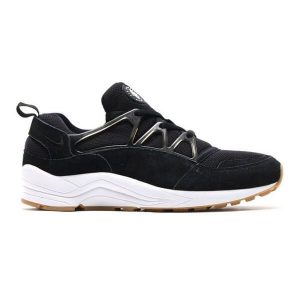 DUMMY PRODUCT #1DUMMY PRODUCT #1DUMMY PRODUCT #1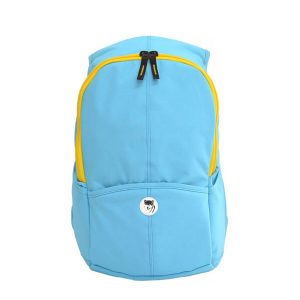 DUMMY PRODUCT #2DUMMY PRODUCT #2DUMMY PRODUCT #2DUMMY PRODUCT #2DUMMY PRODUCT #2DUMMY PRODUCT #2DUMMY PRODUCT #2DUMMY PRODUCT #2DUMMY PRODUCT #2ID: 202256ID: 202256ID: 202256ID: 202250ID: 202250ID: 202250ID: 202250ID: 202250ID: 202250ID: 202250ID: 202250ID: 202250Wholesale Price:Wholesale Price:Wholesale Price:Wholesale Price:Wholesale Price:Wholesale Price:Wholesale Price:Wholesale Price:Wholesale Price:Wholesale Price:Wholesale Price:Wholesale Price:$45.99$45.99$45.99$32.99$32.99$32.99$32.99$32.99$32.99$32.99$32.99$32.99Materials:Materials:Materials:Materials:Materials:Materials:Materials:Materials:Materials:Materials:Materials:Materials:Rubber, Leather, SyntheticsRubber, Leather, SyntheticsRubber, Leather, SyntheticsSyntheticsSyntheticsSyntheticsSyntheticsSyntheticsSyntheticsSyntheticsSyntheticsSyntheticsColours:Colours:Colours:Colours:Colours:Colours:Colours:Colours:Colours:Colours:Colours:Colours:Black/GreyBlack/GreyBlack/GreyBlue/YellowBlue/YellowBlue/YellowBlue/YellowBlue/YellowBlue/YellowBlue/YellowBlue/YellowBlue/Yellow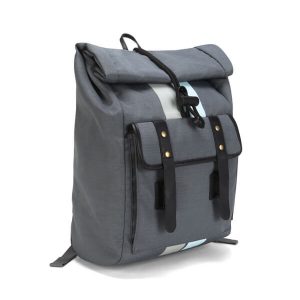 DUMMY PRODUCT #3DUMMY PRODUCT #3DUMMY PRODUCT #3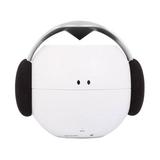 DUMMY PRODUCT #4DUMMY PRODUCT #4DUMMY PRODUCT #4DUMMY PRODUCT #4DUMMY PRODUCT #4DUMMY PRODUCT #4DUMMY PRODUCT #4DUMMY PRODUCT #4DUMMY PRODUCT #4ID: 202240ID: 202240ID: 202240ID: 202230ID: 202230ID: 202230ID: 202230ID: 202230ID: 202230ID: 202230ID: 202230ID: 202230Wholesale Price:Wholesale Price:Wholesale Price:Wholesale Price:Wholesale Price:Wholesale Price:Wholesale Price:Wholesale Price:Wholesale Price:Wholesale Price:Wholesale Price:Wholesale Price:$69.99$69.99$69.99$29.99$29.99$29.99$29.99$29.99$29.99$29.99$29.99$29.99Materials:Materials:Materials:Materials:Materials:Materials:Materials:Materials:Materials:Materials:Materials:Materials:Leather, SyntheticsLeather, SyntheticsLeather, SyntheticsPlastic/SyntheticsPlastic/SyntheticsPlastic/SyntheticsPlastic/SyntheticsPlastic/SyntheticsPlastic/SyntheticsPlastic/SyntheticsPlastic/SyntheticsPlastic/SyntheticsColours:Colours:Colours:Colours:Colours:Colours:Colours:Colours:Colours:Colours:Colours:Colours:Black/GreyBlack/GreyBlack/GreyBlack/White/GreyBlack/White/GreyBlack/White/GreyBlack/White/GreyBlack/White/GreyBlack/White/GreyBlack/White/GreyBlack/White/GreyBlack/White/GreyDUMMY PRODUCT #5DUMMY PRODUCT #5DUMMY PRODUCT #5ID: 202220ID: 202220ID: 202220Wholesale Price:Wholesale Price:Wholesale Price:$125.99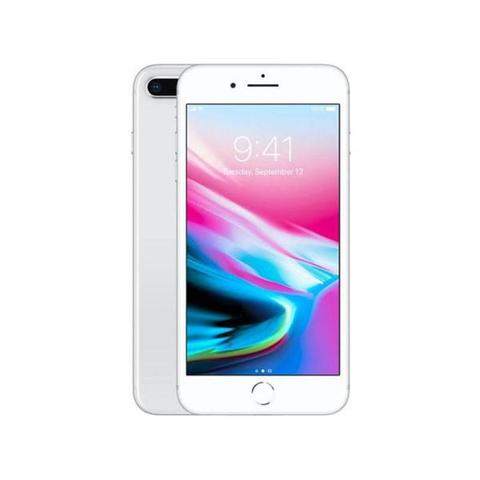 $125.99$125.99Materials:Materials:Materials:Electrical deviceElectrical deviceElectrical deviceColours:Colours:Colours:WhiteWhiteWhite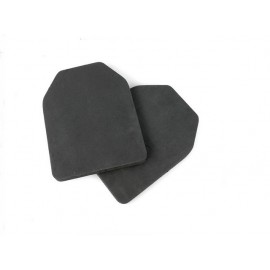 DUMMY PRODUCT #7DUMMY PRODUCT #7DUMMY PRODUCT #7ID: 202289ID: 202289ID: 202289Wholesale Price:Wholesale Price:Wholesale Price:$12.99$12.99$12.99Materials:Materials:Materials:RubberRubberRubberColours:Colours:Colours:BlackBlackBlackwww.companyname.comwww.companyname.comwww.companyname.comwww.companyname.comCOMPANY NAMECOMPANY NAMECOMPANY NAMECOMPANY NAMECOMPANY NAMECOMPANY NAMECOMPANY NAMECOMPANY NAMECOMPANY NAMECOMPANY NAMECOMPANY NAMECOMPANY NAMECOMPANY NAMECOMPANY NAMECOMPANY NAMECOMPANY NAMECOMPANY NAMECOMPANY NAMECOMPANY NAMECOMPANY NAMEPhone: (555) 215 6589Phone: (555) 215 6589Phone: (555) 215 6589Phone: (555) 215 6589Phone: (555) 215 6589Phone: (555) 215 6589Phone: (555) 215 6589Phone: (555) 215 6589Phone: (555) 215 6589Phone: (555) 215 6589Phone: (555) 215 6589www.companyname.comwww.companyname.comwww.companyname.comwww.companyname.comType your slogan here. Lorem Ipsum.Type your slogan here. Lorem Ipsum.Type your slogan here. Lorem Ipsum.Type your slogan here. Lorem Ipsum.Type your slogan here. Lorem Ipsum.Type your slogan here. Lorem Ipsum.Type your slogan here. Lorem Ipsum.Type your slogan here. Lorem Ipsum.Type your slogan here. Lorem Ipsum.Type your slogan here. Lorem Ipsum.Type your slogan here. Lorem Ipsum.Type your slogan here. Lorem Ipsum.Type your slogan here. Lorem Ipsum.Type your slogan here. Lorem Ipsum.Type your slogan here. Lorem Ipsum.Type your slogan here. Lorem Ipsum.Type your slogan here. Lorem Ipsum.Type your slogan here. Lorem Ipsum.Type your slogan here. Lorem Ipsum.Type your slogan here. Lorem Ipsum.Phone: (555) 215 6589Phone: (555) 215 6589Phone: (555) 215 6589Phone: (555) 215 6589Phone: (555) 215 6589Phone: (555) 215 6589Phone: (555) 215 6589Phone: (555) 215 6589Phone: (555) 215 6589Phone: (555) 215 6589Phone: (555) 215 6589